[Full Paper Title, Bold ‘Times New Roman’, Font Size 12]Author 11*, Author 21, Author 32, Author 41 [corresponding author is shown with *]1Authors’ Affiliations, City, Country2Authors’ Affiliations, City, Country*Corresponding Author (corresponding author’s email address in parentheses)[‘Times New Roman’ font size 12] Abstract[‘Times New Roman’ font size 11. Abstract should be between 250-350 words, and should explain the key concepts of the research.]Keywords: [Please use less than five keywords. Each keyword should be capitalized] First Section TitleThe full manuscript should be between 8 to 10 pages. The manuscript should use standard 8.5” × 11” paper with 1-inch margins (top, bottom, left, right). All text should use ‘Times New Roman’ font style, and the body of the manuscript should use size 11 font. For font size of headings, please refer to Table 1. Paragraphs should not be indented, and there should be a line space between each paragraph. Tables should be provided in an editable format. In-text citations should use the "Author (Year)" format.Subsection Title Sample Heading (Third Level). Only two levels of headings should be numbered. Lower-level headings remain unnumbered; they are formatted as run-in headings. The following Table 1 gives a summary of all heading levels. Tables should be centered.Table 1: Table captions should be placed above the tables, centered size 11 font.Equations in the manuscript should be centered and set on a separate line. Use Microsoft Equation Editor to produce equations and provide them in an editable format within the text.		(1)Figures produced in special software shall have a high-resolution image (600DPI). Authors are responsible for ensuring the clear presentation of any numbers or text in figures before the acceptance of their manuscript. Figures and figure captions should be centered.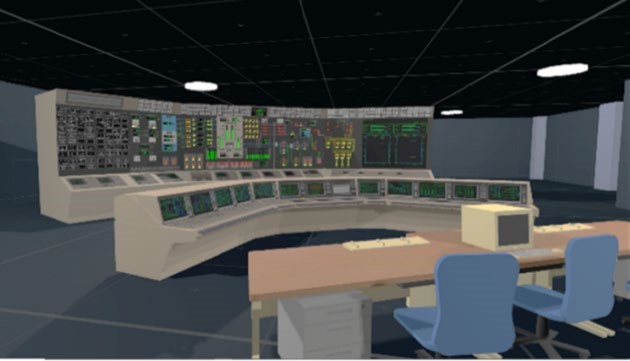 Figure 1: Figure captions should be placed under the figures, size 11 font. The following bibliography provides a sample reference list with entries for conference papers (Hirosea et al., 2022) and journal articles (Xu et al., 2018). The references in the bibliography should be formatted to size 11 font with 6pt spacing after the paragraph.AcknowledgementAcknowledgments should be placed at the end of the manuscript before the reference section.ReferencesHirosea, A., D. Takedaa, K. Nonosea, and K. Tasakaa. An Exploratory Study on Decision to Main Control Room Abandonment due to Fire-Induced Loss of Habitability: Using a VR Nuclear Power Plant Main Control Room Simulator. in Probabilistic Safety Assessment and Management, PSAM 16, 2022. Honolulu, Hawaii.Xu, J., Z. Tang, X. Yuan, Y. Nie, Z. Ma, X. Wei, and J. Zhang, A VR-based the emergency rescue training system of railway accident. Entertainment Computing, 2018. 27: p. 23-31.Heading levelExampleFont size and styleTitle (centered)Lecture Notes14 point, bold1st-level headingIntroduction12 point, bold2nd-level headingPrinting Area11 point, bold3rd-level headingRun-in Heading in Bold. Text follows11 point, bold4th-level headingLowest Level Heading. Text follows11 point, italic